.Start: Weight on left, start on lyrics.[1 – 8]	  Walk, walk, shuffle, rock, replace, shuffle back.[9 – 16]	  Step touches, paddle quarter turn left x 2.[17 – 24]	 Step point x 2, jazz box step.[25 – 32]	  Vine right, vine left.Start again on new wall.TAG: At the end of wall 3 (facing 6:00), add the following Tag:Sway hips, R, L, R, L.RESTART: On wall 5 (facing 6.00), dance to count 20 (step points), and Restart the dance.The dance finishes on the front wall (12:00) with walk, walk & shuffle.Happy Dancin'© March 2015, Bossy Boots Dancin' Fun, Sydney, Australia. - www.janene.com.auContact: cowchick@ozemail.com.auRuby Lips & Golden Hair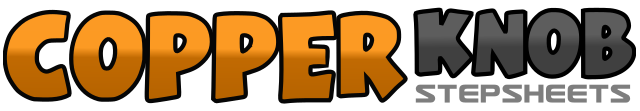 .......Count:32Wall:2Level:Beginner.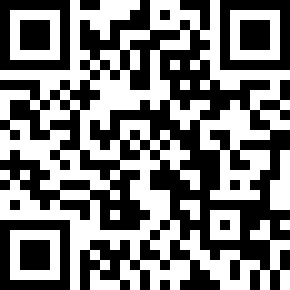 Choreographer:David Lawson & Janene Lawson (AUS) - March 2015David Lawson & Janene Lawson (AUS) - March 2015David Lawson & Janene Lawson (AUS) - March 2015David Lawson & Janene Lawson (AUS) - March 2015David Lawson & Janene Lawson (AUS) - March 2015.Music:If I Didn't Have a Dime - Gene Pitney : (Album: The Platinum Collection.)If I Didn't Have a Dime - Gene Pitney : (Album: The Platinum Collection.)If I Didn't Have a Dime - Gene Pitney : (Album: The Platinum Collection.)If I Didn't Have a Dime - Gene Pitney : (Album: The Platinum Collection.)If I Didn't Have a Dime - Gene Pitney : (Album: The Platinum Collection.)........1 - 2Walk R, L,3 & 4Shuffle R, L, R,5 - 6Rock forward onto L, replace weight onto R,7 & 8Shuffle back, L, R, L.1 - 4Step R to R side, touch L alongside R, Step L to L side, touch R alongside L,5 - 8Step forward on R, pivot ¼ turn L, step forward on R,  pivot ¼ turn L,1 - 2Step R foot in front of L, point L toe to L side,3 - 4Step L foot in front of R, point R toe to R side.5 - 8Cross R in front of L, rock back on L, step R to R side, step L next to R (change wt to L).1 - 4Step R to R side, step L behind R, step R to R side, touch L alongside R.5 - 8Step L to L side, step R behind L, step L to L side, touch R alongside L.